Cabinet Economic Development Committee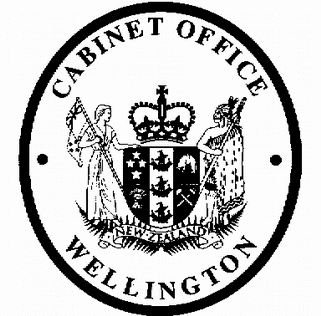 Minute of DecisionThis document contains information for the New Zealand Cabinet. It must be treated in confidence and handled in accordance with any security classification, or other endorsement. The information can only be released, including under the Official Information Act 1982, by persons with the appropriate authority.Business Transformation: KiwiSaver Changes for Inclusion in the Next Omnibus Taxation BillPortfolio	RevenueOn 20 March 2019, the Cabinet Economic Development Committee:Payment of employer contributionsagreed that Inland Revenue pay an amount of employer contribution out of public money to a KiwiSaver scheme provider in advance of the contribution amount being received, but where an employer has filed information with Inland Revenue that an employer contribution has been made;noted that an appropriation is required to make such payments out of public money;agreed to establish a permanent legislative authority enabling Inland Revenue to transfer employer contribution amounts to KiwiSaver scheme providers before the contribution amount has been received;agreed to combine the permanent legislative authority with the existing permanent legislative authority in section 73(3) of the KiwiSaver Act 2006 (which applies to the transfer of employee contributions to KiwiSaver scheme providers) into a single permanent legislative authority;agreed that the reporting required under section 11(2) of the Public Finance Act 1989 in respect of the permanent legislative authority be limited to the amount of KiwiSaver contributions paid by Inland Revenue to KiwiSaver scheme providers in advance of contribution amounts being received from employers (not the total amount of employee and employer contributions Inland Revenue pays to KiwiSaver scheme providers);agreed that the legislative implications of the proposals in paragraphs 1-5 above be included in amendments to the KiwiSaver Act 2006;agreed that, provided the necessary legislative amendments have been passed and come into force, the financial implications associated with the above proposals be included in the 2019/20 Supplementary Estimates;Other changesagreed that interest calculations on employer contributions held by Inland Revenue commence from the pay date a member’s employer has reported;agreed that interest calculations on employee contributions held by Inland Revenue commence from the pay date a member’s employer has reported;agreed that the provisional period (that applies to members who are automatically enrolled in KiwiSaver) be reduced from three months to two months;agreed that the period that Inland Revenue must hold initial KiwiSaver employee and employer contributions be reduced from three months to two months;agreed that the period a scheme provider has to share member information and transfer funds to a new provider when a member transfers schemes be reduced from 35 days to 10 days;agreed that KiwiSaver members be able to change contribution rates through their scheme provider or Inland Revenue (in addition to their employer);agreed to the removal of the three-month grace period, for people who were incorrectly enrolled in KiwiSaver, to gain New Zealand residence;agreed that employers be required to provide the following information to Inland Revenue about new employees and existing employees where this information has changed:the income amount members’ contributions are calculated from; andan employee’s employer superannuation contribution tax (ESCT) rate;Legislative implicationsagreed that the above proposals be included in the next omnibus taxation bill, which is scheduled for introduction in mid-2019;invited the Minister of Revenue to issue drafting instructions to Inland Revenue to give effect to the above proposals.Janine Harvey Committee SecretaryPresent:	Officials present from:Hon Kelvin Davis Hon Phil Twyford Hon Chris HipkinsHon David Parker (Chair) Hon Nanaia MahutaHon Stuart NashHon Damien O’Connor Hon Tracey Martin Hon Willie Jackson Hon James ShawHon Eugenie SageOffice of the Prime Minister Officials Committee for DEVHard-copy distribution:Minister of Revenue